November 2016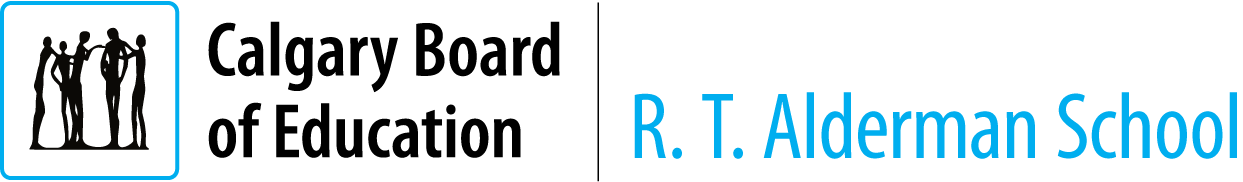 December 2016SundayMondayTuesdayWednesdayThursdayFridaySaturday3112345Girls V-ball Practice- pmWrestling Practice- pmSr. Girls Vball gameBoys Vball practiceWrestling Practice- pmSr. Boys Vball gameGirls V-ball Practice- pmWrestling Meet@ EMBoys Vball practiceWrestling Practice- pm6789101112Girls V-ball Practice- pmWrestling Practice- pmSr. Girls Vball gameBoys Vball practiceWrestling Practice- pmSr. Boys Vball gameGirls V-ball Practice- pmWrestling Meet @ RPBoys Vball practiceWrestling Practice- pmNo School13141516171819Sr. Boys Vball PlayoffsGirls V-ball Practice- pmWrestling Practice- pmSr. Girls Vball PlayoffsBoys Vball practiceWrestling Practice- pmSr. Boys Vball PlayoffsGirls V-ball Practice- pmSr. Girls Vball PlayoffsWrestling Practice- pm20212223242526Wrestling Practice- pmWrestling Meet @ NicklTeacher vs. Player Vball gameWrestling Practice- pmWrestling Meet @ ConnectWrestling Meet @ Connect27282930Wrestling Practice- pmSr. Girls BBall Tryout-pmWrestling Meet @ SLCSr. Boys Bball Tryout- pmSr, Girls BBall Tryout- amJr. Girls BBall Tryout- pmSr. Boys BBall Tryout- amJr. Boys BBall Tryout- pmSundayMondayTuesdayWednesdayThursdayFridaySaturday12345678910Jr. Girls BBall Tryout- amSr. Girls BBall Tryout-pmJr. Boys BBall tryout- amSr Boys BBall Tryout- pmSr, Girls BBall Tryout- amJr. Girls BBall Tryout- pmSr. Boys BBall Tryout- amSr. Girls Bball fit- pmJr. Boys BBall Tryout- pm11121314151617Jr. Girls BBall- amSr. Girls BBall -pmJr. Boys BBall – amSr Boys BBall - pmSr, Girls BBall - amJr. Girls BBall - pmSr. Boys BBall - amSr. Girls Bball fit- pmJr. Boys BBall - pm1819202122232425262728293031